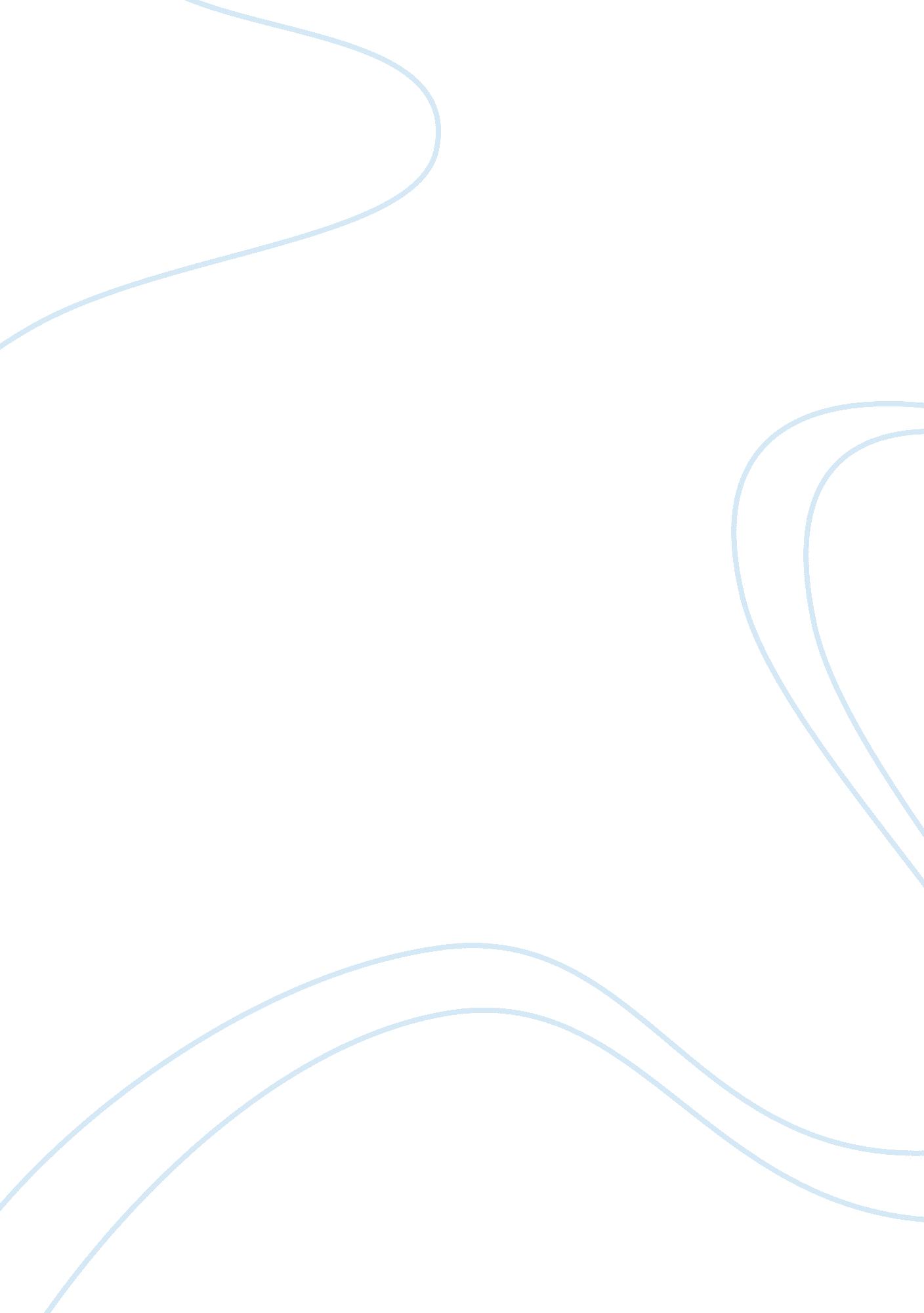 Annotated bibliography exampleLinguistics, English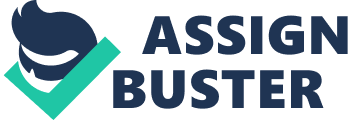 Annotated Bibliography EH 1020 November 22, EH 1020 November 22, Annotated Bibliography 
Adam Wagner (2012). Should gay marriage be legalized? UK human right blog, 8(15). 12. 
Adam argues that men and women of marriageable age have the right to marry ad to found a family. The article details agree with the arrangement of allowing gay marriage in the society today. Adam argues that a majority of religions in the world have considered gay marriage as a sin and unacceptable in the eyes of God. It is offensive and at the same time seen as stealing of religious freedom by accepting gay marriage, which is considered sinful. Adam mentions that gay marriage will not weaken the respect and the definition for the marriage as an institution. 
Barry, D. Adam (2003) ‘ The Defense of Marriage Act and American Exceptionalism: The " Gay Marriage" Panic in the United States’ Journal of the History of Sexuality 12. 2 
retrieved from:  http://muse. jhu. edu/journals/sex/summary/v012/12. 2adam. html 
Barry’s article analyzes both arguments for and against the issue of gay marriage. The article aims is at providing a better understanding to the world before giving a summary of his opinion. Barry defines gay marriage as marriage between two people with the same gender identity. According to Barry (260), those in support of the gay marriage view the arrangement as marriage of equality. Proponents of gay marriage believe that this union should be of little concern to an individual as the case of heterosexual marriage. Therefore, gay couples should be allowed to celebrate their union in public just like normal couples. On the contrary, those opposed to gay marriage argue that, since time in memorial, marriage institution has always been defined as between two people of different sex. That is man and woman. In addition, marriage is about procreation and bringing up of the children within a family. 
Gale, D. (2008)." Equal Marriage for Same-Sex Couples." Gale Opposing Viewpoints in Context.  Gale Opposing Viewpoints in Context. Web. 22 Oct. 2012. 
According to Gale, Equal Marriage is dated back in 2001 when Joe and Kevin Bourassa married in Toronto Metropolitan Church. Thereafter, the two proceeded to court seeking the states recognition of their marriage right. This article provides an alternate point of view of gay marriage. According to Gale, the Ohio court instituted a right to same sex. Therefore, no state within U. S. should treat gay marriage as illegal. Despite the struggles in both political and legal field, we should know the world still discriminates the gay family. However, members of gay family have inner strength, resilience, and wisdom. These qualities help them develop unique ways in which they conduct their relationship. 
Nagle, J. (2010). Same-sex marriage: The debate. New York, NY: Rosen Pub. 
Nagle outlines his understanding on this hotly debated topic of gay marriages. As a rule of democracy, Nagle explains that every member of the society is entitled to his/her rights, expression, association, and opinions. He refers to the statement by the Prime-Minister who on his part hinted that gay marriage is not a matter of ‘ if’ but ‘ when’, a condition which is consultation away. While writing this book, Nagle point out his stand by eluding that not even a single block should stand on the way of any two individuals who have common goals leading to a union. He indicates that providing legal recognition to same-sex marriages is just but a politically instituted attempt by the political power-houses to weaken the fundamental pillars of marriage in a society. 
Reinhard, Beth. (2012). " Gay Marriage: An Evolutionary War?" National Journal. Gale Opposing Viewpoints In Context. Web. 22 Oct. 2012. 
This journal by Beth depicts the divergent views presented by political power-house of the United States. It commence by providing a detailed analysis of the position held by the Republicans and the Democrats on issues concerning gay marriages in the United States. The records president Obama’s sanctioning of same sex unions, a move which received criticism from the competitor, Governor Romney. As Rich Santorum snapped, " The charade is now over; no doubt an attempt to galvanize his core hard-left supporters in advance of the November election." While throwing this back behind this controversial issue, Mr. President alluded that gay marriage is an incident of personality that is not worth criticism as the word is getting modernized in social spheres. 